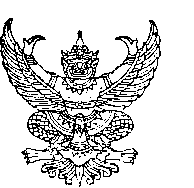 บันทึกข้อความส่วนราชการ  ..................................................................  คณะ ......................................   โทร ...........................ที่  อว. ......................./ ……………..		   	       วันที่ .........................       	    เรื่อง 	ขออนุมัติรับเงินสมนาคุณการตีพิมพ์บทความในระดับนานาชาติในฐาน SCOPUS ปีงบประมาณ พ.ศ. 25671) เรียน    อธิการบดี ตามที่ มหาวิทยาลัยอุบลราชธานีได้ประกาศ หลักเกณฑ์ วิธีการและเงื่อนไขการให้เงินสมนาคุณการตีพิมพ์เผยแพร่ผลงานวิจัยในวารสารวิชาการระดับนานาชาติ ประจำปีงบประมาณ พ.ศ. 2567 นั้นในการนี้ คณะ ..................................................... จึงขออนุมัติรับเงินสมนาคุณการตีพิมพ์บทความในระดับนานาชาติในฐาน SCOPUS ปีงบประมาณ พ.ศ. 2567 ที่ตีพิมพ์ในวารสารวิชาการระดับนานาชาติที่ปรากฎในฐานข้อมูล SCOPUS ที่อยู่ในกลุ่ม Quartile ที่................. บทความเรื่อง .............................................................................................................................. ผู้ขอรับเงินสมนาคุณ ...................................... ตำแหน่ง ................................................... โดยขอรับเงินสมนาคุณ จำนวน ...................... บาท (จำนวนเงินเป็นตัวหนังสือ)ทั้งนี้ได้แนบเอกสารประกอบการขอรับเงินสมนาคุณ ดังนี้ แบบเสนอขอรับเงินสมนาคุณการตีพิมพ์บทความในระดับนานาชาติในฐาน SCOPUS ปีงบประมาณ พ.ศ. 2567 สำเนาหน้าปกวารสาร, Description, Editorial Board พร้อมลงลายมือสำเนาถูกต้อง สำเนาบทความวิจัยที่ได้รับการตีพิมพ์ในวารสารวิชาการระดับนานาชาติ พร้อมลงลายมือสำเนาถูกต้อง เอกสารแสดงการจัดระดับของการจัดกลุ่ม Quartileจึงเรียนมาเพื่อโปรดพิจารณา  (ลงชื่อ) .............................................ผู้ขอรับทุน			(ลงชื่อ) .............................................                            (...............................................)          		 	        (.............................................)                    ตำแหน่ง .........................................................                         	ตำแหน่ง            คณบดี2) เรียน  รองอธิการบดีฝ่ายวิจัยและนวัตกรรม ผ่านหัวหน้างาน        ตรวจสอบเบื้องต้นแล้ว ผู้ขอรับเงินสมนาคุณมีคุณสมบัติและหลักฐานตามประกาศฯ เห็นควร  เสนออธิการบดีเพื่อพิจารณาอนุมัติ  แจ้งกลับต้นสังกัด  เนื่องจากขัดประกาศฯ ...............................(ลงชื่อ)........................................(นางสาวศิรณัฏฐ์ อันพันลำ) ตำแหน่ง เจ้าหน้าที่บริหารงานทั่วไปวันที่.................................................3) เรียน รองอธิการบดีฝ่ายวิจัยและนวัตกรรม    เพื่อโปรดพิจารณา เสนออธิการบดีเพื่อพิจารณาอนุมัติจ่ายเงินสมนาคุณตามประกาศฯ จำนวน ............................ บาท แจ้งกลับต้นสังกัด  (ลงชื่อ)..........................................(นายสุภวัฒน์  โสวรรณี)ตำแหน่ง หัวหน้าสำนักงานส่งเสริมบริหารงานวิจัยฯวันที่.............................................. 4) แจ้งกลับต้นสังกัด 4) เรียน  อธิการบดี           เพื่อโปรดพิจารณาเห็นควรอนุมัติจ่ายเงินสมนาคุณตามประกาศฯ จำนวน ............................... บาท(ลงชื่อ)................................................... (ศาสตราจารย์ทวนทอง จุฑาเกตุ)ตำแหน่ง รองอธิการบดีฝ่ายวิจัยและนวัตกรรมวันที่.......................................................5)             อนุมัติให้จ่ายเงินสมนาคุณตามเสนอ ข้อ 4 (ลงชื่อ)........................................... .......... (ผู้ช่วยศาสตราจารย์ชุตินันท์  ประสิทธิ์ภูริปรีชา)ตำแหน่ง   อธิการบดีมหาวิทยาลัยอุบลราชธานีวันที่ ................................................